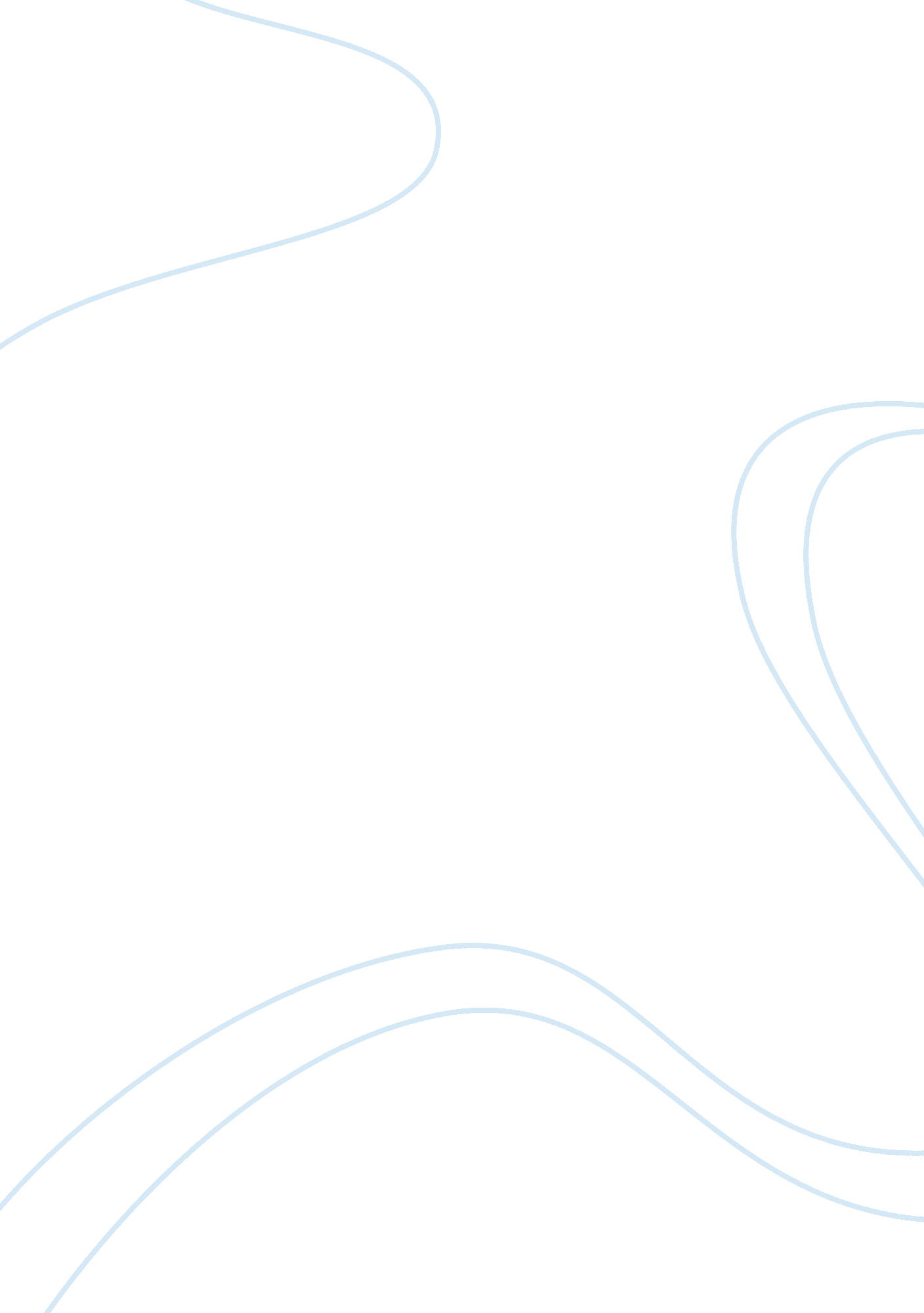 Study of the influenza virus essayDesign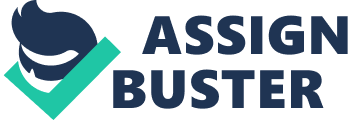 Introduction The development of adult male does non merely germinate within his full boundaries. Other entities are capable of such matrix, in which adult male continually has tried to calculate out. In the field of medical specialty, assorted pursuits have been made that largely concerns the wellness and illness related instances to look for interventions that straight points to an extension of adult male ‘ s life span. Within this patterned advance, farther finds have been laid to to the full understand the nature of life, specifically to relieve the invasion of fright particularly when it comes to the assorted elements that continue to endanger the lives of many. In relation with fright, legion factors have continually invoke such, merely like the presence of viruses and its complexness and concealed enigmas have somehow go an dismaying concern non merely among the medical experts and research workers, but every bit good as the ordinary people. The old decennaries of medical history has been longed known to be a monolithic hunt on the complexness of viruses, and crude experiments were even done to happen replies and possible interventions. However, the present times have depicted a representation of countless unfolding phenomena, which has possibly insinuated that viruses will be soon germinating as the clip passes. However, it is non intended though, to measure the immense plants inculcated by many persons that have invested their lives to viral related surveies. Therefore, elaborative steps can be implied to further understand the procedures of scientific surveies refering viruses, its types and categorizations, epidemiology or schemes as what this paper might suggest-but chiefly concentrating on the individual branch-the Influenza A virus. As treatments will be presented, this survey besides tackles on the nucleus constructs of viruses and so on the Influenza type, as to show important information or may connote correlate attempts in whatever purpose it may function. The Concept of a Virus It is by and large considered that for one to understand the construct of Influenza, definitions of “ virus ” itself would be tackled. As such, certain histories would be rational plenty to set up a definite position. For one, Goudsmith ( 1 ) listed of import facts about viruses that are well of great substance, selectively discussed in the followers: There exists 3 households in the life universe viz. bacteriums, archaea and eukarya. Worlds are said to be more acquainted with the being bacterium, unlike the archaea which unwittingly exist in the ancient times ; eukarya contains a karyon that are present in every life being, whether one-celled, like paramecium and ameba, or multi-celled-all the workss, animate beings and even the human existences. Therefore, viruses are cited as parasites and premises on whether they are alive or non are continually on a argument. Populating existences are described as an independent entity that is separated from its environment. The cell is known as the basic unit of life. Its cell parts are separated and working independently for the proper operation of the organic structure processes. For illustration, the cell ‘ s chondriosome together with the cell organs can be compared to the kidney and the bosom ‘ s maps ; the karyon carries an of import plan that handles all the cell behaviour and characteristic, in which the wall membrane enveloping it besides serve as a receptor. The cell is besides structured with a Deoxyribonucleic acid or RNA that can retroflex itself manifested in all life beings and the viruses every bit good. Viruss have the inclination of being life. As seen under the negatron microscope, it is cited that the virus have similar characteristics that of a cell-mainly a shell or protein coat enveloping or a nucleus-like property with DNA and RNA forms, in which unlike the human basic cells, are uncomplete. This makes the virus cells incapable of reproduction that it needs a host or another cell for it to distribute and multiply. Its acute feature is slightly brought about by a cell machinery, frequently referred to as infection that is frequently unnoticed and may either be infective or non. Therefore, this makes the virus more of a transitional entity for it has an uncomplete capacity to be independent and be wholly alive ; yet it has the capacity, in one individual move, to reproduce once more. Viruss are quiet undead. As cited, it can non be invariably concluded that virus atoms are alive, that is why technically, they do non undergo extinction. Viruss may digest a province of reproduction and duplicate with lone its Deoxyribonucleic acid or RNA codification, adequate for endurance and be in contact with other populating cell. Additionally, its protein coat makes it difficult to kill off and its installation to multiply fast in an tremendous manner makes it more hard. Viruss perchance have an everlasting being. With the changeless world that everything in this Earth shall go through, the bacteriums possess a natural diverseness that makes it continually live. On the other side, it is assumed that viruses are owned by each life signifier, that when their original hosts have reached extinction, they will leap to other possible posterities ; for illustration, from the dinosaur to the reptilians. This instance simply implies that viruses will ever look for agencies to go on to be, even if they venture into other hosts or combine with other types of viruses every bit good. Viruss normally waves out to the universe for endurance. If the viruses loses its original, the Pan troglodytess for the HIV virus for illustration, it tends to look for possible options and the worlds are extremely non excluded of the possibility. This is so because of the cell construction both animate beings and worlds might resemble, but more hazards are far being placed. A virus is “ a piece of nucleic acid surrounded by bad intelligence ” stated by a Nobel Prize awardee life scientist, Peter Medawar ( 2 ) . With the declared nature of viruses, there is decidedly an declarative nature of the visual aspect of negativeness that in return creates menace in the survival issues of worlds. The major constituent of DNA and RNA makes the virus a more complex constituent that continually challenges the medical field. Additionally, viruses are considered to be belonging to a life signifier that is in between the peripheral locality of life and decease, which can reproduce with the assistance of an external host or other cell ( 1 ) . The presented statements on the varied features of viruses relate the basic impression on the virus ‘ s construction, which somehow relates to the singularity it possesses among any other life signifier. On the other manus, the virus has major categorization system that enables the clear designation of a more specific virus type. These are normally based on it the nucleic acerb constituent and its extension manner, viz. ( 3 ) : Class I – which are dual isolated Deoxyribonucleic acid ; with illustrations like the papovavirus ( cervical malignant neoplastic disease or warts ) , herpesvirus ( venereal herpes, cold sores ) , adenovirus for respiratory unwellnesss, and poxvirus for variola or vaccinia. Class II consists of individual stranded Deoxyribonucleic acid, like the parvovirus. Class III classifies the two-base hit stranded RNA, like the reovirus doing diarrhoeaClass IV – a positively individual stranded RNA that besides acts as messenger RNA ; like the coronavirus, hepatits C, picornavirus ( common colds, infantile paralysis ) , togavirus ( xanthous febrility )Class V – negative individual stranded RNA used as a templet for mRNA synthesis ; such as the rhabdovirus for hydrophobias, paramyxovirus for epidemic parotitiss and rubeolas, orthomyxovirus which includes the grippe viruses, bird grippe and swine grippe ; arenaviruses and bunyaviruses for the Koean hemorrhagic febrility. Class VI – a Deoxyribonucleic acid intermediation in reproduction with a positive individual stranded RNA ; like the retrovirus for AIDS and leukaemia. Class VII – an RNA intermediate in reproduction with a dual isolated Deoxyribonucleic acid found in the hepatitis B virus. Subsequently, the Deoxyribonucleic acid or deoxyribonucleic acid is identified as molecule incorporating familial information, with two polynucleotide strands organizing a dual spiral ; and was discovered by Fritz Miescher, a Swiss doctor ( 4 ) . While the RNA or ribonucleic acid has similar chemical construction with DNA but exists in a individual strand although it is capable of making a dual spiral ( 4 ) . On the other manus, the messenger RNA contains “ a sequence of the base bases ” viz. : ( A ) Adenine, ( C ) Cytosine, ( G ) Guanine, and ( T ) Thymine-that are labeled as “ message ” because “ the cytol of a cell translates mRNA into a protein by construing each sequence of 3 nucleotide bases into an amino acid that forms the protein ” ( 3 ) . The alleged positive-stranded RNA is said to hold the capacity to function as a courier RNA or messenger RNA, since it has the capacity to feel a message. Meanwhile, the negative-stranded RNA needs the base bases complement message sequence where “ C ( C ) is complementary to guanine ( G ) , and T ( T ) is complementary to adenine ( A ) ” ( 3 ) . These facts related to viruses someway depict the complexness of life ‘ s interior procedures though it besides promulgates certain menaces to the basic human nature. Therefore, the long history of happening cardinal medicines and remedies, get downing from the ancient experiments for vaccinums until the modern-day researches on possible medical specialty consumptions for viruses. There will still be a long journey to be undertaken, but it all starts with basic cognition and apprehension. The Influenza Virus Possibly, one of the most common and known signifier of a virus is the grippe. The influenza virus became known as Spanish influenza-not because it originated in Spain, but because the state had uncensored studies on the disease ‘ s widespread that killed 170, 000 of their population ( 5 ) . Furthermore, it had besides reached other states like Europe, Africa and Asia go throughing through head havens such as “ Freetown in Sierra Leone ; Brest, France ; and Boston, Massachusetts ” ( 6 ) . In the same manner, grippe is besides known as seasonal grippe, caused by an influenza virus and is fundamentally identified in the signifier of common colds. The World Health Organization ( 7 ) has presented cardinal facts and helpful information sing seasonal grippe: It is an acute infection that can easy distribute among individuals. It affects any age group in any parts of the universe. It normally peaks during cold seasons that cause one-year epidemics. It is regarded as a serious wellness and public affair for it can take to terrible illness and worse, decease. It besides affects the economic stableness of a certain state for it can lose the productiveness of work force and can twist wellness services. It can be efficaciously prevented by inoculation. Flatly, one can incite how easy it is to capture grippe in general and as being described as a seasonal grippe. Originally taken from the carnal histories, the virus seemed to be easy taken every bit easy as take a breathing. Indeed, this signifier of virus has taken advantage of natural hosts, with an astonishing fact that it has been rooted in a deep history ; and has traveled across many countries-thus, depicted from its Italian term that roots from the word “ influence ” ( 5 ) . Types of Influenza There are fundamentally three types of grippe virus, viz. : type A, B and C that are farther elaborated in the followers ( 3, 7-9 ) : Type A These types are known to do major pandemic and are normally classified harmonizing to its protein subtypes and different combinations. Although they are stressed as a common grippe signifier, these types are said to be the scariest among the three, with the fact that it has historically caused a monolithic and most serious instances. It is said that it can pollute most on people and animate beings like birds, hogs, Equus caballuss or giants, yet its natural host are the wild birds. Type A grippe are divided into: H5N1A Subtype – bird grippe virusH3N2A Subtype – Hong Kong flu pandemic of 1968H5N2A Subtype – extremely infective in pouletsH3N8A Subtype – often found in Equus caballussH2N2A Subtype – Asiatic grippe pandemic of 1957H7N7A Subtype – 2003 domestic fowl epidemicH1N1A Subtype – Spanish flu pandemic of 1918 and swine grippeThe H1N1 type of grippe has presently feared most states and terrible instances were even noted. Aside from this, H1N2 and H3N2 are besides go arounding among the different parts in the universe. Type B It has a milder consequence than type A though it can besides do an epidemic disease. They are normally found among worlds but are non classified harmonizing to subtype. Type C The type C grippe virus merely produces mild infective unwellnesss, as with common cold and therefore is non connected to any epidemic or pandemic phenomena. They are besides “ antigenically stable and cause merely sporadic disease ” ( 3 ) and are often to happen. Type C do non hold subtype categorizations and is said to hold non been included in seasonal grippe vaccinums unlike the types A and B. Influenza Virus Structure The image ( 10 ) above is the construction of influenza virus and is typically seen with a unsmooth or spherical construction and is termed as the influenza virion. The virus ‘ s outer bed, called lipid membrane is capable to the host ‘ s cell for it to multiply therefore bespeaking grippe is an enveloped virus. The interpolations are called spikes or glycoproteins that are known as HA or hemagglutinin and NA or neuraminisdae. These proteins determine the virus type ( A, B, C ) and subtype ( A/H1N5 ) . The proteins HA and NA are said to be of import determiners for the creative activity of possible immune antibodies as these may protect the organic structures from infection. Another portion is the M1 or matrix or viral protein that gives a strong force, and the rigidness of the shell or lipid envelope. The familial stuffs within the virion are viral RNAs, 8 are for the grippe A. Epidemiology Two of import cell parts of the grippe virus are the hemagglutinin and the neuraminidase. These are protein cells and enzymes that impart the of import activities within the virion. The hemagglutinin is the protein that attaches the virus to the infected cell, in which 16 are labeled as H1 and H16 ; their molecules are a mixture of three indistinguishable proteins that will organize an “ extended cylindrical form ” ( 3 ) . While the neuraminidase are aids the virus to conflict the walls of the cells ; they are besides known as sialidase for its capacity to interrupt links between the “ sialic acid and cellular glycoproteins and glycolipids in cell walls ” ( 3 ) . Neuraminidase consists of 9 subtypes labeled as N1 up to N9 ; and normally forms a mushroom-like bulge on the top part of the grippe. Influenza Virus Changes: Drift and Switch There are two ways that determine the alteration in influenza viruses: antigenic impetus and antigenic displacement. Antigenic impetus takes topographic point via minor alterations but its happening continue over clip that might even bring forth new virus strains, unrecognisable by human antibodies ( 8 ) . One illustration is the grippe virus that continually occurs in different periods of clip, as it may hold developed new strains of viruses that soon are non recognized by the organic structures ‘ antigens. It is besides due to mutant with less figure of epidemics or sporadic eruptions ( 10 ) . Meanwhile, the antigenic displacement is the sudden and major passage of viruses that consequences to a combination of either both the hemagglutinin and neuraminidase proteins and the hemagglutinin protein ( 8 ) . These new protein combinations were non evident in the human conditions for many old ages. Therefore, the happening of new grippe A virus is the result of this antigenic displacement. This will so perchance ensue to a pandemic menace, since human organic structures does non yet have the capacity to bring forth antigens against the new type of virus. Transmission Air is the chief vas in the widespread of Influenza A viruses. This reflects that the virus normally affects the respiratory variety meats that may perplex other variety meats as good. If a individual is infected with grippe, common colds or cough, he might pollute other people as good by simple sneeze or coughing particularly if the individual is vulnerable and unprotected. This is because the viruses are transmitted in droplets that can easy perforate through the olfactory organ or oral cavity. Aside from this, individuals who have contacted surfaces or basic things like boss or telephones, can besides be elicited to possible victims particularly if they have handled such-from the custodies passed thru the oral cavity or olfactory organ. The virus has an incubation period of 18 to 72 hours ( 10 ) . Additionally, the seasonal grippe can easy multiply through towns, places or even schools. This makes the kids even more at high interest of capturing the virus despite that it can impact all age groups. Aside from this, individuals with low immune system, the kids and old alike are more prone to ulterior complications. On the other manus, other influenza A viruses can be transmitted with the assistance of the animate beings. As original colonists of viruses, the birds or ducks can convey the virus through other animate beings every bit good like the hogs, which more likely to convey it to worlds ( 1 ) . Symptoms The oncoming of febrility, colds and running nose seemingly directs to the symptoms of common grippe. Aside from these symptoms, the oncoming of concerns, monolithic unease, joint and musculus strivings and sore pharynx, besides indicates seasonal grippe ( 7 ) . Other marks besides include agitating icinesss, chest hurting or coughing that produces thick and yellowish-green-colored mucous secretion ( 9 ) . However, grippe can besides do terrible harm among high hazard persons like the kids and the old such as paroxysms or ear infections and even decease if non treated. In add-on to these, the following are a more elaborate list of the symptoms and complications of grippe viruses ( 11 ) : Uncomplicated Influenza38-40 grades feverHeadache or myalgiasPhotophobia, tears or aching ( optic symptoms )Nasal discharge, dry coughGastro-intestinal symptoms like purging and diarrhoea ( besides in H1N1 strain and 2009 swine grippe )Pneumonic complicationsAcute laryngotracheobronchitis or spasmodic laryngitis for kids with a “ barking seal ” cough, take a breathing trouble, stridor or gloating sound during respirationPneumoniaSecondary bacterial infection ( Streptococcus pneumoniae, Staphylococcus aureus, Hemophilus influenzae )Non-pulmonary complicationsMyositis ( type B grippe, seen largely among kids )Cardiac complicationsEncephalopathy ( that caused major deceases in Michigan in 2002-2003 grippe season )Reye ‘ s syndrome, serious infection on the liver and encephalon that may ensue to coma ; that may besides integrate emesis and lassitude. Guillain-Barre syndrome or acute idiopathic multiple neuritis, a cryptic syndrome in the cardinal nervous system, that may be followed by a bacterial or viral infection Treatment Clinical surveies show that kids are more prone to type A influenza viruses. The immature frequently lack the needful antibodies because of deficiency of exposure and the diameter size of their respiratory piece of land makes it more hard since swelling and redness are likely to barricade the fistula or respiratory system ( 11 ) . Therefore, their immune system is still developing, aside from other external factors like undernourishment and environment facets. This makes the kids a campaigner for a higher human death rate ; while the aged suffer it due to decreased immune system effectivity. However, there are several options to assist forestall, dainty or at least ease the symptoms of the unwellness. Flu vaccines more like prevent the grippe, together with non-medical options ; over-the counter interventions alleviate it but antivirals efficaciously do all the undertakings ( 9 ) . Furthermore, the World Health Organization ( 7 ) recommends inoculation as an effectual tool in forestalling the unwellness. As such, there have been available safe and effectual vaccinums for about 60 old ages. The influenza vaccinum is besides said to forestall the influenza-specific vaccinums between 70 % -90 % among fit grownups ; reduces 60 % of possible complications and terrible unwellnesss among the aged ; and, diminish deceases by 80 % . Furthermore, WHO recommends inoculation among those who are at higher hazard of serious grippe hindrances, even those are responsible for caring bad persons ; besides with the followers: Residents at the nursing place comprised chiefly of the aged and disabledAged personsPeoples enduring from chronic diseasesPregnant adult females, wellness attention workers, people with indispensable maps in the society and the kids from six months to two old ages Decision Viruss are considered to be multifaceted and compound constructions that continue to endanger the ordinary lives. The different historical histories and narratives behind the immense attempts made by the scientists prove adult male ‘ s unraveling conquering to further understand the phenomena and enigmas of human nature. With the presence of such complexness, unwellnesss like the grippe and its type demand to be of great concern to continually force through farther surveies for its changeless remedy or redress. Particularly that the present times depict an tremendous advantage of uncertainnesss, there lies fluctuations of medical and wellness related frights. Yet it can non be denied that the celebrated “ bar is better than remedy ” represents a world of adult male ‘ s consciousness and bar attempts on the certain diseases that threatens his endurance. Possibly, wellness organisations and medical forces should work hand-in-hand for the information thrust of the assorted diseases, like grippe. With this, non merely are the 1s who are academically involved in such subjects but every bit good as the ordinary persons. Though it may hold thought that grippe A is merely a common cold, the decease and intervention tolls indicated that it should be merely taken for granted. Other means to forestall the unwellnesss are besides suggested to be utilized, with the assistance of proper consciousness, right nutrient consumption and physical exercising. 